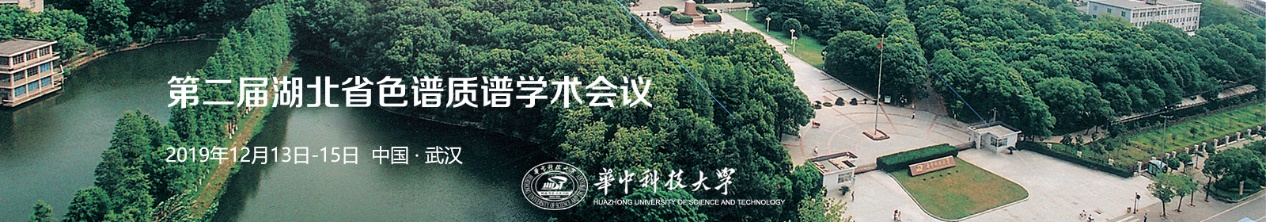 湖北省化学化工学会色谱质谱专业委员会第二届湖北省色谱质谱学术会议（第二轮通知）由湖北省化学化工学会色谱质谱专业委员会主办，华中科技大学生命科学学院承办的“第二届湖北省色谱质谱学术会议”将于2019年12月13日-15日在华中科技大学召开。这是湖北省色谱质谱及相关技术研究领域具有影响力的学术会议，将为色谱质谱分析等相关研究领域的专家学者和青年学子提供一个交流和学习机会。本次会议规模预计260人，与会专家学者共同探讨色谱质谱及相关技术领域的发展现状、趋势和前沿动向。会议期间还将评选优秀墙报奖，并为仪器厂商安排新产品发布和仪器展览活动，力争为参会者搭建一个丰富、愉快的交流平台。为保证会议的顺利进行，现将相关事项第二轮通知如下：一、会议日程会议时间：2019年12月13日-15日。会议详细日程见附表。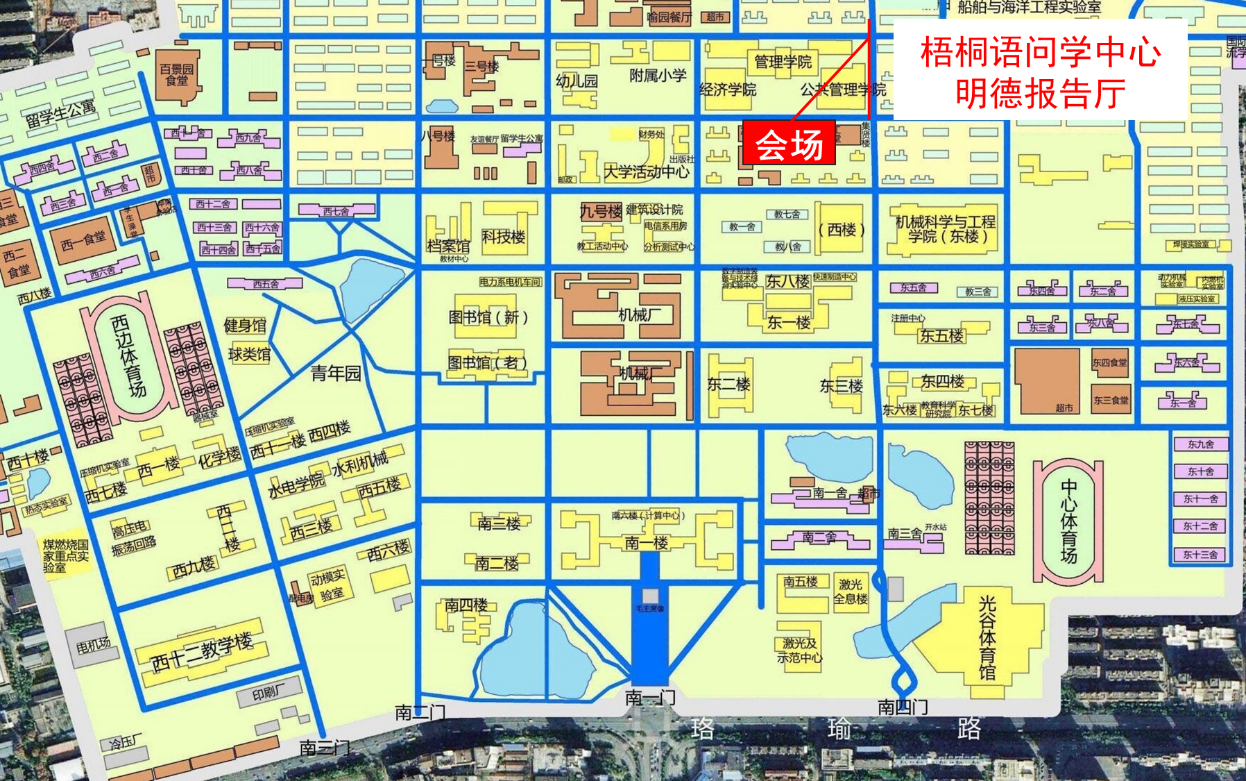 二、会议内容色谱质谱分析新原理和新方法的基础研究；用于生物、医学、环境、食品、材料、冶金、矿产等领域的色谱质谱新方法和新技术；色谱质谱新仪器研制和开发；其它相关研究和应用。三、会议注册会议注册：符合本次会议主题的相关研究内容均可投稿。请将论文摘要编排在1页A4纸内，摘要模板可从会议网站（http://chrom-ms.aconf.org/）下载，在会议网站注册后在线提交。是否投稿均可参加本次会议，但需要在会议规定的时间节点之前在线注册，以便会议组织安排。会议将设立优秀墙报奖，欢迎参会代表踊跃投稿。会议注册费（注册费包括会议资料、会议期间餐饮费用。住宿、交通费自理）：组委会委托“湖北信诚会展服务有限公司”代收会务费并开具发票。汇款请注在附言中注明“色谱质谱+姓名”。汇款信息如下：帐户名：湖北信诚会展服务有限公司
开户行：武汉农村商业银行洪山支行
行  号：877128
帐  号：200766202210013
税号：9142010666954419XC
地址：武昌区荆南路宿舍9栋201号
电话：027-88118097  
清算行号:402521009013此外，现场缴费支持公务卡信用卡。为了提高收款及开票工作效率，请参会代表在注册网站填写以下开票信息：单位名称、税号、地址、电话、开户银行名称及账号（根据报销单位要求填写）。并在会议网站上传汇款凭证信息。四、重要时间节点1．优惠注册截止日期：2019年11月25日2．会议摘要截止日期：2019年12月08日3．会议现场注册日期：2019年12月14日五、会议联系人陈  鹏  18771038706   qschenpeng@126.com刘  欣  13986193498   xliu@mail.hust.edu.cn刘笔锋  13986168393   bfliu@mail.hust.edu.cn              湖北省化学化工学会色谱质谱专业委员会华中科技大学生命科学学院                         2019年12月02日会议日程2019年12月14日华中科技大学 梧桐语问学中心 明德报告厅日期时间安排地点12月14日7:30-8:30参会代表报到华中科技大学梧桐语问学中心明德报告厅12月14日8:15-8:30开幕式华中科技大学梧桐语问学中心明德报告厅12月14日8:30-8:45拍照留念华中科技大学梧桐语问学中心明德报告厅12月14日8:45-12:00大会邀请报告华中科技大学梧桐语问学中心明德报告厅12月14日12:00-14:00午餐/ 墙报展示12月14日14:00-17:20大会口头报告华中科技大学梧桐语问学中心明德报告厅12月14日17:20-17:30闭幕式及优秀墙报颁奖华中科技大学梧桐语问学中心明德报告厅12月14日17:30-20:00晚餐12月15日离会离会离会类型优惠注册费（2019年11月25号之前）标准注册费（2019年11月26号之后）普通代表100元200元学生100元200元报告安排报告安排报告安排报告安排8:15-8:30会议开幕式会议开幕式会议开幕式8:30-8:45拍照留念拍照留念拍照留念时间报告人报告题目主持人8:45-9:15刘震 教授南京大学亲和分离与识别漫谈刘笔锋教授9:15-9:45陆豪杰 教授复旦大学基于质谱的肿瘤蛋白质糖基化异常研究刘笔锋教授9:45-10:15张丽华 研究员中科院大连化学物理研究所蛋白质组分析新方法-从定性定量到结构和相互作用刘笔锋教授10:15-10:30茶歇 / 墙报展示茶歇 / 墙报展示茶歇 / 墙报展示10:30-11:00Yuegang Zuo, Professor, University of Massachusetts DartmouthHydrophilic Interaction Liquid Chromatography (HILIC) and its Application in Pharmaceutical, Clinical, Food and Environmental Analysis袁必锋教授11:00-11:30陈素明 教授武汉大学基于质谱的实时在线化学反应研究袁必锋教授11:30-12:00姜宏梁 教授华中科技大学液质联用技术在内源性激素和脂质类疾病标志物发现中的应用研究袁必锋教授12:00-14:00午餐/ 墙报展示午餐/ 墙报展示午餐/ 墙报展示时间报告人报告题目主持人14:00-14:20王献 教授中南民族大学基于质谱学方法研究持久性有机污染物与靶蛋白相互作用钟鸿英教授14:20-14:40王鹏 研究员武汉海关食源性兴奋剂检测方法研究及应用钟鸿英教授14:40-15:00朱振利 教授中国地质大学（武汉）等离子体化学蒸气发生元素/同位素分析方法钟鸿英教授15:00-15:20文胜 博士湖北弗顿科学技术有限公司LC-MS级溶剂的产业化开发钟鸿英教授15:20-15:40茶歇 / 墙报展示茶歇 / 墙报展示茶歇 / 墙报展示15:40-16:00徐兰英 教授黄冈师范学院陈皮黄酮的分离纯化及生物活性研究陈怀侠教授16:00-16:20熊博 教授华中师范大学基于微流控阀的功能化微流控芯片-质谱分析平台陈怀侠教授16:20-16:40祝翔应用工程师 Thermo-Fisher离子色谱串联质谱(IC-MS/MS)分析食品中极性农残的解决方案陈怀侠教授16:40-17:00喻昕 教授湖北理工学院液相色谱在中药工艺优化中的应用研究陈怀侠教授17:00-17:20董静 博士岛津创新中心从观察到分析：成像质谱技术及相关应用陈怀侠教授17:20-17:30闭幕式及优秀墙报颁奖闭幕式及优秀墙报颁奖冯钰锜教授17:30-20:00晚餐晚餐晚餐